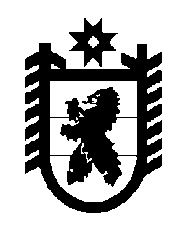 Российская Федерация Республика Карелия    УКАЗГЛАВЫ РЕСПУБЛИКИ КАРЕЛИЯО члене Правительства Республики Карелия – Министре финансов Республики Карелия В соответствии с пунктом 10 статьи 51 Конституции Республики Карелия назначить с 4 мая 2016 года Ахокас Ирину Илмаровну  членом Правительства Республики Карелия – Министром финансов Республики Карелия.          Глава Республики  Карелия                                                               А.П. Худилайненг. Петрозаводск4 мая 2016 года№ 59